Medication Assisted Treatment in Long Term Care Technical Support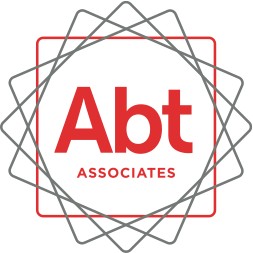 Draft Core CompetenciesNovember 21, 2019Prepared for:Katherine FilloBureau of Health Care Safety and Quality The Massachusetts Department of Public Health250 Washington StreetBoston, MA 02108Prepared by: Abt Associates 10 Fawcett St.Cambridge, MA 02138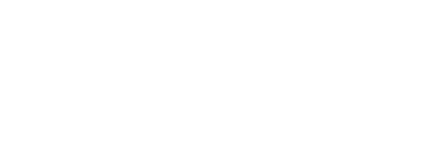 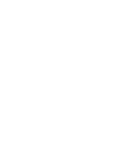 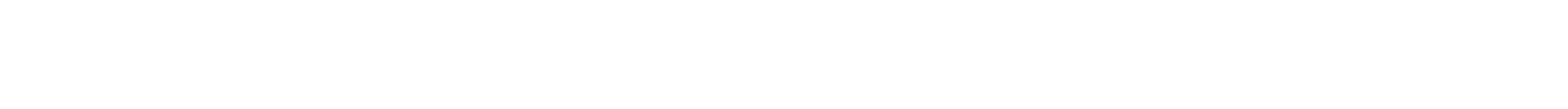 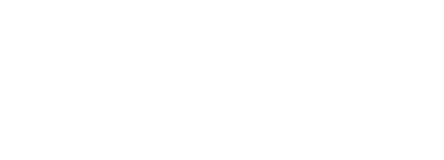 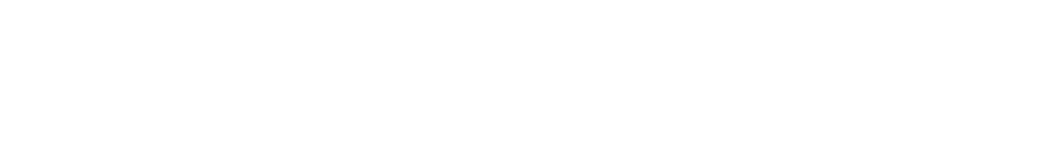 ***The tenets within the Core Competencies shall apply to all residents – including those with different cultural, racial, ethnic backgrounds and those with disabilities. ***Understanding OUD: LTCF clinicians must develop and maintain knowledge, skills, and attitudes about opioid use disorder (OUD) to effectively care for individuals with this chronic, re-occurring medical condition:Culturally responsive clinical skills when caring for residents with OUD from diverse backgrounds1Distinction between use, dependence and use disorder2,3,4Recognize and manage intoxication, withdrawal or overdose5,6,7,8Trauma informed care9Universal suicide/self-harm risk screening10Stigma - dispelling misconceptions11,12,13Ethical and legal guidelines when caring for residents with OUD14,15,16Current 42CFR overview17Safety Considerations for LTCF Residents with OUD:18 Although the LTCF population may primarily include an older and more medically frail population than individuals who reside in the community, it may also include younger adults1  https://store.samhsa.gov/system/files/sma14-4849.pdf2  https://www.drugabuse.gov/sites/default/files/files/OpioidRiskTool.pdf3	https://www.hopkinsmedicine.org/opioids/signs-of-opioid-abuse.html4	https://www.nejm.org/doi/10.1056/NEJMra16043395	https://www.ncbi.nlm.nih.gov/books/NBK64114/6	https://www.asahq.org/whensecondscount/pain-management/opioid-treatment/opioid-abuse/7	https://www.integration.samhsa.gov/Opioid_Toolkit_Prescribers.pdf8	https://emergencymedicinecases.com/opioid-misuse-overdose-withdrawal/9	http://socialwork.buffalo.edu/social-research/institutes-centers/institute-on-trauma-and-trauma-informed- care/what-is-trauma-informed-care.html10 http://cssrs.columbia.edu/11 https://www.acponline.org/system/files/documents/about_acp/chapters/ma/ge-rize-shatterproof-white- paper_final.pdf12  Olsen, Y., Sharfstein, J.M., 2014. Confronting the Stigma of Opioid Use Disorder—and Its Treatment. JAMA 311, 1393. https://doi.org/10.1001/jama.2014.214713 https://cf8b2643ab1d3c05e8f6- d3dc0d8f838e182b6b722cea42bb6a35.ssl.cf2.rackcdn.com/aaap_eb20f80a7ec0c1713978ba2b069091f7.pdf14 https://www.ama-assn.org/delivering-care/opioids/10-ways-new-opioids-law-could-help-address-epidemic15 https://www.ama-assn.org/delivering-care/ethics/untangling-medical-ethics-prescribing-opioids16 https://www.bmcobat.org/resources/?category=117 https://www.samhsa.gov/about-us/who-we-are/laws-regulations/confidentiality-regulations-faqs18 https://cf8b2643ab1d3c05e8f6- d3dc0d8f838e182b6b722cea42bb6a35.ssl.cf2.rackcdn.com/aaap_986d7d138b9fc49bcf0f61d6ba0392c9.pdfwho are admitted for short-term rehabilitation or are medically compromised and need the level of care provided in a LTCF. The following safety considerations when managing medication for OUD (MOUD) apply to all types of residents in the LTCF:Medical co-morbiditiesMental Health/Psychiatric co-morbiditiesManaging acute and chronic pain and OUD19Appropriate dosingPolypharmacy and drug interactionsActivitiesLTCF Residential Milieu (a resident’s social environment):20,21 The best practices and guidance of LTCF with residents who have OUD. LTCFs have best practices and guidance which apply to all residents, including those with OUD:Resident-centered care22Setting boundaries for residents, staff, and visitorsAssessing and treating high-risk residents with OUD23Culturally and linguistically appropriate resources and strategies to optimize resident and staff safety24Caring for Residents treated with MOUD in LTCF:25,26 Residents with OUD can receive MOUD treatment while residing in LTCFs even though these facilities are not designated as OTP or OBOT programs:Pain management: residents with OUD require consistent and regular assessment of pain and functional levels27Goals of MOUD 2819	http://pcssnow.org/wp-content/uploads/2015/12/Alford-Acute-Chronic-Pain-MAT-FINAL2-12-22-15.pdf20	https://academic.oup.com/gerontologist/article/41/5/612/59655921https://books.google.com/books?id=KcnsAwAAQBAJ&pg=PA35&lpg=PA35&dq=maintaining+a+pleasant+n ursing+home+milieu?&source=bl&ots=53iHWyl- ZQ&sig=ACfU3U2hgtZqa_NQ4KTcTzNgdVoX0PKcWA&hl=en&sa=X&ved=2ahUKEwi23fGp5I_kAhVum uAKHVTyC3M4ChDoATABegQIBxAB#v=onepage&q=maintaining%20a%20pleasant%20nursing%20home%20milieu%3F&f=false22  https://www.ncbi.nlm.nih.gov/pmc/articles/PMC3056855/23  https://www.oregonpainguidance.org/guideline/tapering/24 https://www.mass.gov/lists/making-clas-happen-six-areas-for-action25	https://www.mass.gov/circular-letter/circular-letter-dhcq-16-11-662-admission-of-residents-on-medication- assisted26	https://www.americannursetoday.com/np-medication-treatment-opioid-disorder/27	https://doi.org/10.3928/00989134-20190813-0228	https://www.ncbi.nlm.nih.gov/books/NBK535274/Treatment modalities including methadone, buprenorphine, naltrexone, counseling/recovery support/peer support-coachingEffective assessments and care plans based on the unique needs of each resident29Meaningful communication with treatment programs30Protocols for medication changes and needsArranging transportationDischarge planning including continuity of care and resourcesCompetency administering naloxone (Narcan) to reverse opioid overdose to include overdose/harm reduction strategiesStoring, dispensing, and transporting MOUDRecord-keepingReporting requirements for overdose eventsActivities in LTCFEngaging residents’ family members and friends (with residents’ consent) by sharing their treatment goals and agreementsCaring for the caregivers:31,32,33,34Setting personal and professional boundariesRecovering from traumatic events (e.g., overdose event or unexpected resident death)Debriefing after a crisisRecognizing and preventing burn outCommunity resources (e.g., Nar-Anon, Al-Anon, Al-Ateen, family counseling)29	https://www.mass.gov/lists/making-clas-happen-six-areas-for-action30	https://www.mass.gov/lists/making-clas-happen-six-areas-for-action31	https://www.ncbi.nlm.nih.gov/pmc/articles/PMC6446475/32	https://fuquacenter.org/wp-content/uploads/2017/12/IssueBrief12-Caregivers.pdf33	https://www.caringfortheages.com/article/S1526-4114(19)30003-4/fulltext?rss=yes34	https://journals.sagepub.com/doi/abs/10.1177/0733464814542465